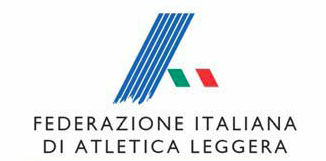 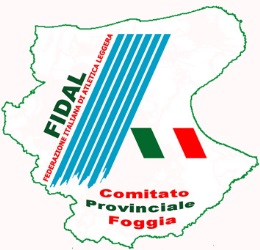  ISCRIZIONI  GARE  MENNEA DAY E C.P. Esordienti e ragazzi 2^ giornataSocietà/Gruppo sportivo      Categoria esordienti masch e femm.ISCRIZIONI  MENNEA DAYCognomeNomeData nasc.GARAPrestazioneCognomeNomeData nasc.CognomeNomeData nasc.